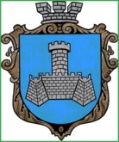 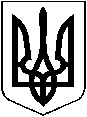 УКРАЇНАХМІЛЬНИЦЬКА   МІСЬКА РАДАВІННИЦЬКОЇ  ОБЛАСТІВИКОНАВЧИЙ  КОМІТЕТРІШЕННЯвід “      ”_________ 2024 р.                                                               №  Про звільнення  членівсімей учасників бойових дій від оплати за харчування  їх дітей у Закладі дошкільної освіти №1(ясла-садок) «Пролісок» м. Хмільника          Розглянувши клопотання начальника Управління освіти, молоді та спорту Хмільницької міської ради Віталія ОЛІХА  від 10.01.2024 року № 01-15/30  про звільнення жителів м. Хмільника, членів сімей учасників бойових дій, а саме: Косань Інни Вікторівни (місце реєстрації: Хмільницький район, с. Курилівка, вулиця О. Кошового, будинок,115, місце проживання: м. Хмільник,  вулиця                              І. Богуна, будинок, 90, квартира, 4), Іщук Ірини  Володимирівни (місце реєстрації: м. Хмільник,  вулиця Набережна, будинок,75) від оплати за харчування їх дітей Косань Єви Іванівни, 27.08.2019 р.н., Іщука Захара Олександровича,15.11.2021р.н., у Закладі дошкільної освіти №1 (ясла-садок) «Пролісок» м. Хмільника, відповідно до комплексної Програми підтримки Захисників і Захисниць України та членів їх сімей у Хмільницькій міській ТГ на 2024 -2028рр., затвердженої рішенням 45 сесії Хмільницької міської ради 8 скликання від 28.07.2023р. №1925 (зі змінами), п.4,1., п.4.2, п.п. 4.2.1. Додатка 6 Порядку використання коштів місцевого бюджету, передбачених на фінансування заходів комплексної Програми підтримки Захисників і Захисниць  України та членів їх сімей  у Хмільницькій міській ТГ на 2024 -2028рр. згідно пунктів 5.1- 5.4 частини V «Надання освітніх послуг  та відповідних пільг» розділу 7 «Напрями діяльності та заходи програми», затвердженого рішенням                    48 сесії  Хмільницької  міської ради 8 скликання  від 06.10.2023 року № 2069 (зі змінами)  та п.7 Додатка до рішення 59 сесії міської ради 7 скликання від 14 січня 2019 року №1885 «Про затвердження Порядку організації харчування в закладах освіти Хмільницької міської територіальної громади у новій редакції» (зі змінами), керуючись ст.5  Закону України «Про охорону дитинства», ст.32, ст.34, ст.59 Закону України «Про місцеве самоврядування в Україні», виконком Хмільницької  міської ради                                                      В И Р І Ш И В :1. Звільнити гр. Косань Інну Вікторівну, члена сім’ї загиблого (померлого) Захисника України, від оплати за харчування її доньки Косань Єви Іванівни, 27.08.2019 р.н., у Закладі дошкільної освіти №1 (ясла-садок) «Пролісок»                                м. Хмільника на 100 відсотків від встановленої батьківської плати                                                   з 08 січня  2024 року  по 31 грудня 2024 року.2.  Звільнити гр. Іщук Ірину Володимирівну,  члена сім’ї учасника бойових дій, від оплати за харчування її сина  Іщука Захара Олександровича, 15.11.2021 р.н.,                     у Закладі дошкільної освіти №1 (ясла-садок) «Пролісок» м. Хмільника  на                                 50 відсотків від встановленої батьківської плати  з  08 січня 2024 року по  31 грудня  2024  року. 3. Контроль за виконанням цього рішення покласти на заступника міського голови з питань діяльності виконавчих органів міської ради  (Андрій СТАШКО), супровід виконання доручити Управлінню освіти, молоді та спорту Хмільницької міської ради  (Віталій ОЛІХ).    Міський голова                                                       Микола  ЮРЧИШИН